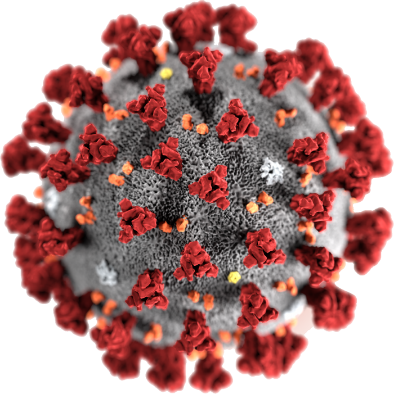 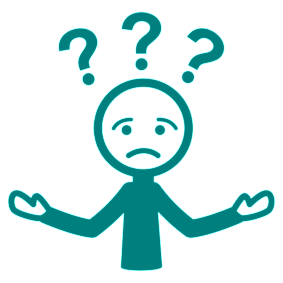 COVID -  19What do I do?20  March   2020This fact sheet will tell you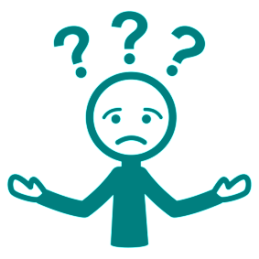 what to do. It will help you stay wellhow to stop you giving it to other people.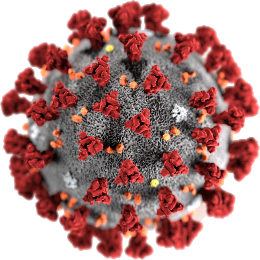 What is COVID -  19?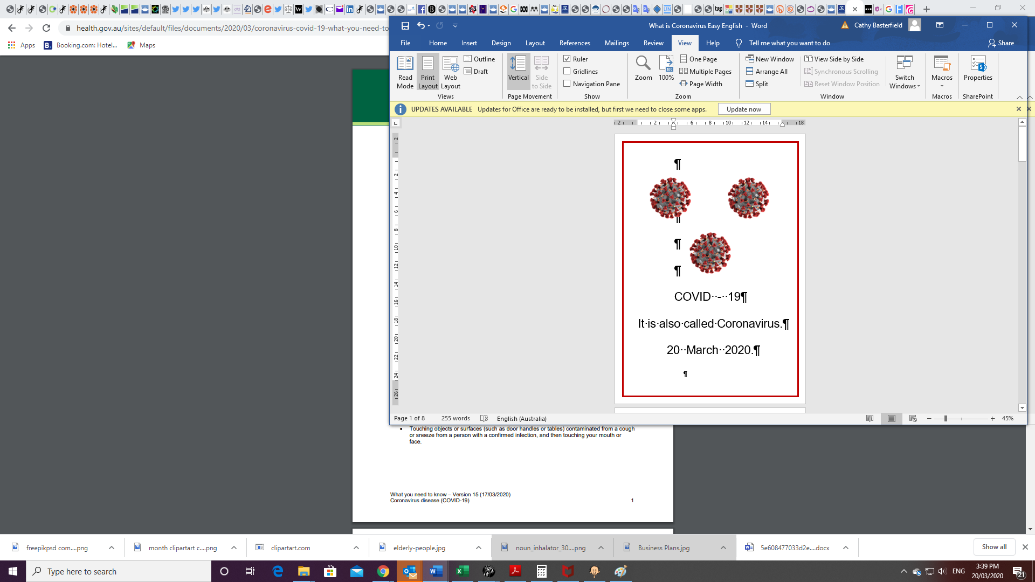 Read our fact sheet What is COVID -  19?Keep your self well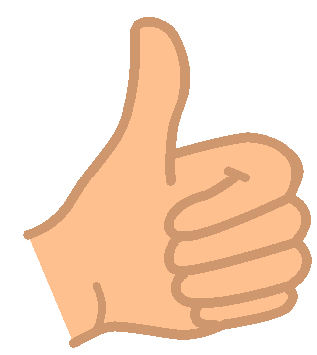 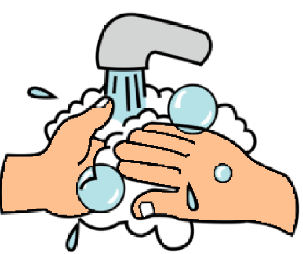 Wash your hands. Use soap and water.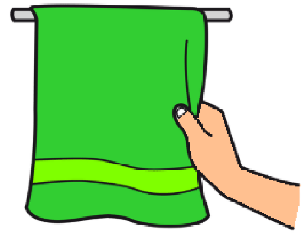 Dry your handsYou need to wash your hands for a short time. Like sing Happy Birthday to you. 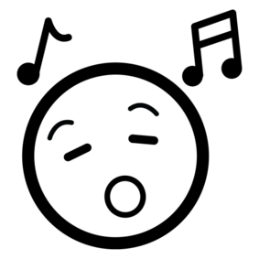 Wash your hands until you finish the song.Wash your hands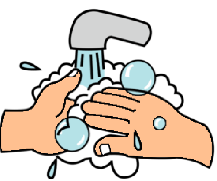 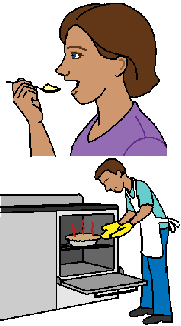 during the daybefore you eatbefore you touch foodbefore you cook.and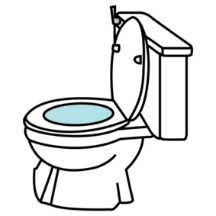 after the toiletafter eating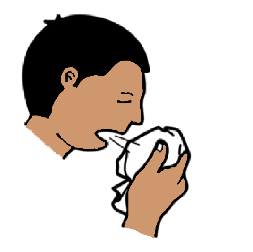 after you use a tissue.We do sometimes cough.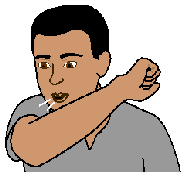 Cover your mouth when you cough.Cough into your elbow like in this picture.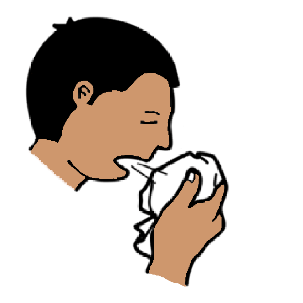 We do sometimes sneeze.Use a tissue. 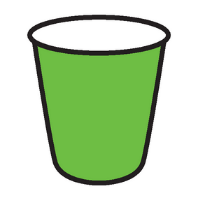 Put the tissue in the bin straight away.And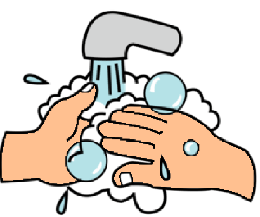 Wash your hands.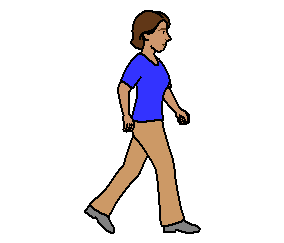 Keep away from other people. Stand  3  big steps away from them.This is called social distancing.COVID -  19  may be on objects you use. Like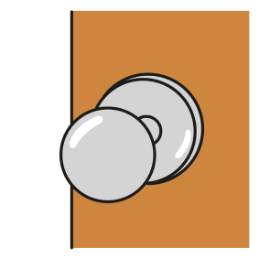 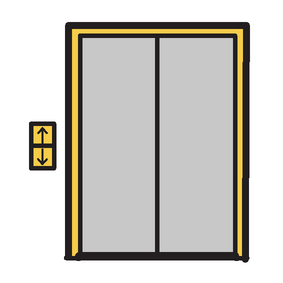 door handles at public toiletsbuttons for lifts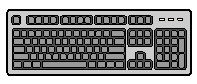 tablescomputer keyboards.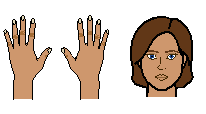 Do not put your hands near your mouth.Wash your hands after you touch them.We meet people.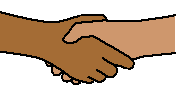 Do not shake hands.Masks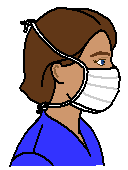 When you are well you do not need a mask.Ask your doctor when you need to wear a mask.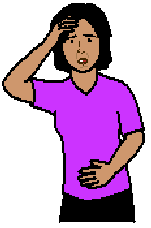 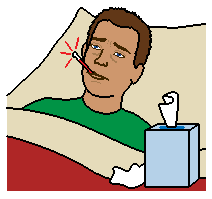 You may still get sick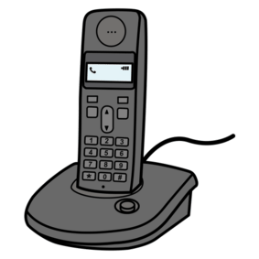 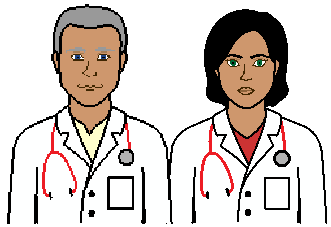 Ring your doctor before you go there.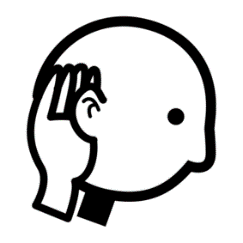 The doctor may come to you orTell you to wait in a special place at their clinic.The doctor may do a test. 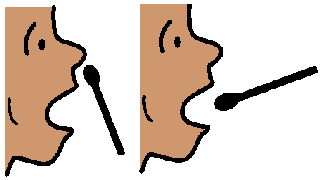 It will help the doctor know what to do.When you are sick you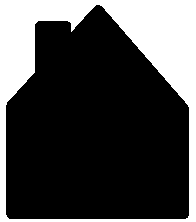 may need to stay at homeor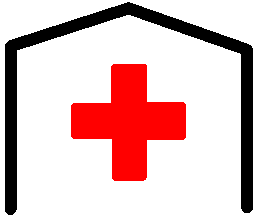 go to hospital.Your doctor will tell you. They will also tell you what to do if you get more sick.Your doctor tells you to stay at home.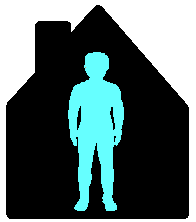 This is called self-isolation.Self-IsolationYou need to stay at home. 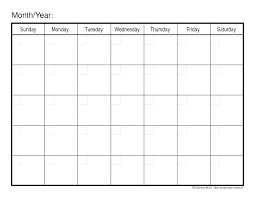 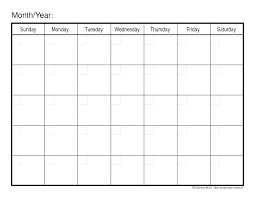 It will be for  2  weeks or more.You must 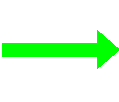 not go to worknot go to friends homesnot go to schoolnot go to other activities. Like swimming.Only the people you live with must be at home.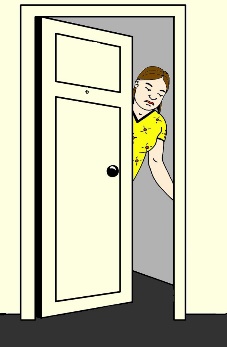 You can not have visitors. Ask other people to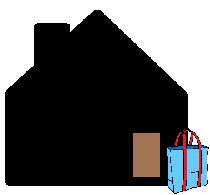 get some food for you. medicines. other things you must have.They can leave it at your front door.Many places may also drop things off for you. Like 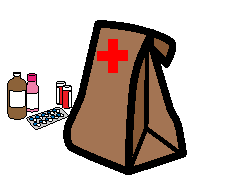 your chemist may do home delivery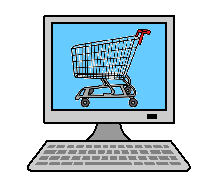 order food online.Get a mask. You may have to go out.You must wear your mask then.Your doctor will tell you when you can stop wearing your mask.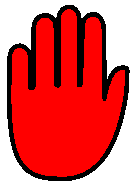 More information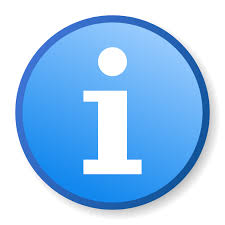 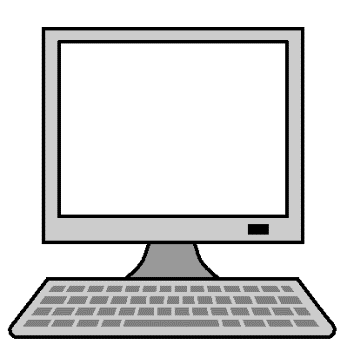 COVID -  19  information from the government.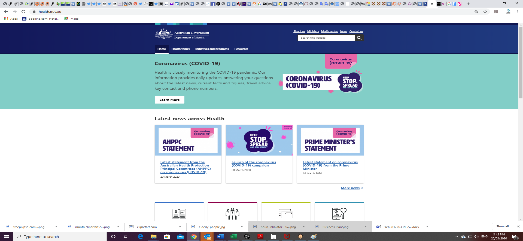 www.health.gov.au Call  1800  020  080.You can call at any timeany day. 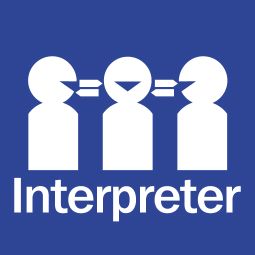 TranslationsCall 131  450ImagesWe have used images from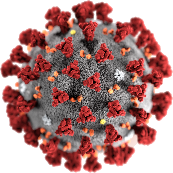 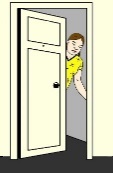 Change People Freepikpsd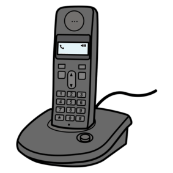 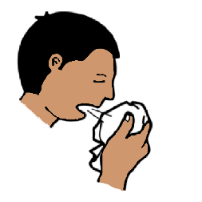 Mayer-Johnson  Picto-SelectorClipart. This fact sheet is based on 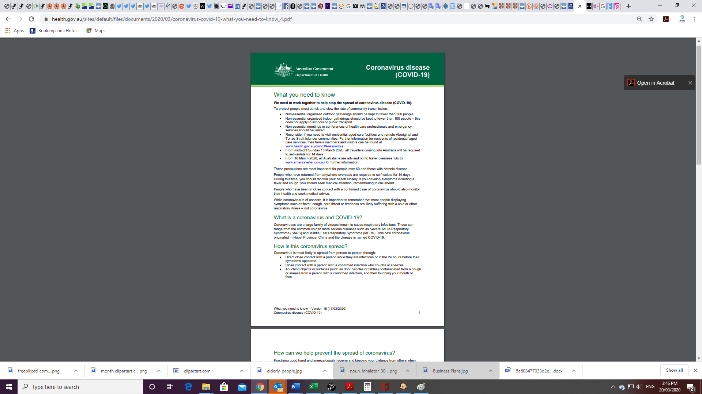 The Australian Government Health Department What you need to know.  17  03  2020.Access Easy English wrote the Easy English. March  2020.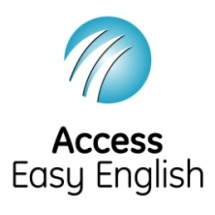 